       Приложение № 4                                                                                                      к Регламенту Енакиевского                                                                                                      городского совета Донецкой                                                                                             	       Народной Республики 								       первого созыва           							                   (пункт 76 раздела XII)Бланк распоряжения председателя Енакиевского городского совета Донецкой Народной Республики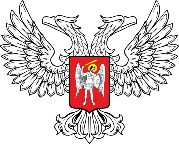 ДОНЕЦКАЯ НАРОДНАЯ РЕСПУБЛИКАПРЕДСЕДАТЕЛЬЕНАКИЕВСКОГО ГОРОДСКОГО СОВЕТА ДОНЕЦКОЙ НАРОДНОЙ РЕСПУБЛИКИР А С П О Р Я Ж Е Н И Е____  _________________	            			      	       №__________Енакиево